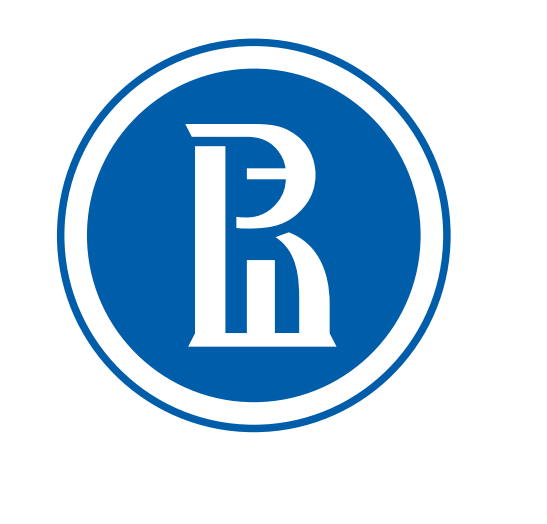 ФЕДЕРАЛЬНОЕ ГОСУДАРСТВЕННОЕ АВТОНОМНОЕ ОБРАЗОВАТЕЛЬНОЕ УЧРЕЖДЕНИЕ ВЫСШЕГО ОБРАЗОВАНИЯ "НАЦИОНАЛЬНЫЙ ИССЛЕДОВАТЕЛЬСКИЙ УНИВЕРСИТЕТ "ВЫСШАЯ ШКОЛА ЭКОНОМИКИ"ИНДИВИДУАЛЬНЫЙ УЧЕБНЫЙ ПЛАН АСПИРАНТА1. Фамилия, имя, отчество: 2. Направление: 50.06.01 Искусствоведение3. Образовательная программа:  Искусство и дизайн4. Форма обучения: очная5. Квалификация: Исследователь. Преподаватель-исследователь.6. Дата зачисления … (приказ о зачислении № … от … ).7. Срок окончания аспирантуры: 31.10.20248. Тема научно-квалификационной работы (диссертации): 9. Научная специальность диссертации: 17.00.04 Изобразительное и      декоративно-прикладное искусство и архитектура10. Научный руководитель:  ….11. Аспирантская школа: по искусству и дизайну12. Контактная информация:13. Персональные научные идентификаторыОБОСНОВАНИЕ ВЫБОРА ТЕМЫ ДИССЕРТАЦИИАспирант                       							(подпись, ФИО)Научный руководитель  						 	 (подпись, ФИО)Академический директор Аспирантской школыпо искусству и дизайну				                                          / Л.А. АлябьеваУТВЕРЖДАЮ    Проректор __________________С.Ю. Рощин«______»  ___________________2022 г.ОБЩИЙ ПЛАН РАБОТЫАспирант                       							 (подпись, ФИО)Научный руководитель  						 	 (подпись, ФИО)Академический директор Аспирантской школыпо искусству и дизайну				                                          / Л.А. АлябьеваРАБОЧИЙ  ПЛАН  1 ГОДА   ПОДГОТОВКИАспирант                       							(подпись, ФИО)Научный руководитель  						 	 (подпись, ФИО)Академический директор Аспирантской школыпо искусству и дизайну				                                          / Л.А. Алябьевана русском языкена английском языкеКонтактный телефонАдрес электронной почтыORCID:Researcher ID:Scopus Author ID:SPIN-код РИНЦ:Google Scholar:Этапы подготовкиКонтроль исполненияКонтроль исполнения1. Разработка и представление для утверждения темы научно-квалификационной  работы (диссертации)1 год обучения – до 01.02.20221 год обучения – до 01.02.20222. Утверждение индивидуального плана и Рабочего плана 1 года подготовкидо 1 февраля 1-го года обучениядо 1 февраля 1-го года обучения3.  Подготовка к сдаче и сдача кандидатского экзамена по специальностидо 20 октября 2-го  года обученияканд.экзамен4. Освоение дисциплин, предусмотренных учебным планомна промежуточной аттестации соответствующего года согласно учебному плануэкзамен/ зачет5. Практики5. Практики5. Практики  а) Производственная практика. Научно-исследовательская практикана промежуточной аттестации соответствующего года согласно учебному планузачетб) Производственная практика. Научно-педагогическая практикана промежуточной аттестации соответствующего года согласно учебному планузачетв) Производственная практика. Научно-проектная практикана промежуточной аттестации соответствующего года согласно учебному планузачет6. Научные исследования (НИ)6. Научные исследования (НИ)6. Научные исследования (НИ)Выполнение обязательных видов НИ: на промежуточной аттестации соответствующего года согласно учебному планузачетв том числе:  публикация научных статей в журналах, входящих в Web of Science, Scopus, а также в дополнительный перечень журналов, публикации в которых учитываются в оценке публикационной активности в НИУ ВШЭдо 20 октября 2-го года обучения представление 1 опубликованной статьи и 1 статьи, принятой в печать зачет7. Обсуждение диссертации в профильном структурном подразделении и прохождение промежуточной аттестации ежегодноежегодно8. Утверждение Рабочего плана  на 2-й и последующие годы обученияна ежегодной осенней промежуточной аттестации:  до 20 октября на ежегодной осенней промежуточной аттестации:  до 20 октября 9. Государственная итоговая аттестация3 год обучения гос. экзамен,научный доклад№ Объем и краткое содержание  работыКол-во кредитов60 всегоФорма итогового контроля, срок освоения (отчетный документ при наличии)1. Освоение обязательных дисциплин 1. Освоение обязательных дисциплин 1. Освоение обязательных дисциплин 1. Освоение обязательных дисциплин 1.1. Философия и методология науки3экзамен, не позднее 20.06.20221.2.Иностранный (английский) язык для исследователей3экзамен, не позднее 20.06.20221.3.Теории и методы4экзамен, не позднее 20.06.20221.4.Академическое письмо3экзамен, не позднее 20.06.20221.5.Прикладная библиометрия2зачет, не позднее 10.10.20222. Освоение дисциплин по выбору,  предусмотренных учебным планом2. Освоение дисциплин по выбору,  предусмотренных учебным планом2. Освоение дисциплин по выбору,  предусмотренных учебным планом2. Освоение дисциплин по выбору,  предусмотренных учебным планом2.1.Издательский проект или Мультимедийный проект 3экзамен, не позднее 10.10.20223. Практики3. Практики3. Практики3. Практики3.1.Производственная практика. Научно-исследовательская практика15зачет, не позднее 10.10.20223.2.Производственная практика. Проектная практика5зачет, не позднее 10.10.20224. Научные исследования4. Научные исследования4. Научные исследования4. Научные исследования4.1.Научно-исследовательский семинар13зачет, не позднее 10.10.20224.2. 4.2.1.4.2.2.4.2.3.Подготовка текста диссертацииОпределение темы исследованияСоставление обзора литературы и библиографии по теме научно- квалификационной работыСоставление развернутого плана научно- квалификационной работы9зачет, не позднее 10.10.20225. Прохождение аттестации5. Прохождение аттестации5. Прохождение аттестации5. Прохождение аттестации5.1.Промежуточная аттестация (весенняя)-не позднее 20.06.20225.2. Промежуточная аттестация (осенняя)-не позднее 20.10.2022